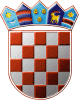     REPUBLIKA HRVATSKABJELOVARSKO-BILOGORSKA              Ž U P A N I J A     OPĆINA ŠANDROVAC     OPĆINSKI NAČELNIKNa temelju članka . 3. Zakona o službenicima i namještenicima u lokalnoj i područnoj (regionalnoj) samoupravi («Narodne novine» broj 86/08, 61/11, 04/18, 112/19), članka 28. stavak 1. Uredbe o klasifikaciji radnih mjesta u lokalnoj i područnoj (regionalnoj) samoupravi («Narodne novine» broj 74/10, 125/14, 48/23), članka 58. Statuta Općine Šandrovac („Općinski glasnik Općine Šandrovac“ broj 01/21, 06/21), Općinski načelnik Općine Šandrovac, na prijedlog pročelnice Jedinstvenog upravnog odjela Općine Šandrovac nakon provedenog savjetovanja sa službenicima zaposlenima u Jedinstvenom upravnom odjelu Općine Šandrovac dana  26.05.2023. godine  donosi:  II. IZMJENE I DOPUNE Pravilnika o unutarnjem redu Jedinstvenog upravnog odjela Općine ŠandrovacČlanak 1.U Pravilniku o unutarnjem redu Jedinstvenog upravnog odjela Općine Šandrovac („Općinski glasnik Općine Šandrovac“ broj 10/20, 01/22) u članku 4. mijenja se naziv radnog mjesta broj 4. Referent - komunalno-poljoprivredno-prometni redar u Referent - komunalno-prometni redar. U članku 4. briše se radno mjesto 5. Referent - voditelj projekta Zaželi. Dosadašnje radno mjesto 6. Domar postaje radno mjesto 5. Domar, tako da članak 4. sada glasi:„Članak 4.U Jedinstvenom upravnom odjelu utvrđuju se sljedeća radna mjesta:1. Pročelnik Jedinstvenog upravnog odjela općine Šandrovac,2. Referent za računovodstvo i financije,3. Administrativni referent,4. Referent - komunalno-prometni redar,5. Domar.“Članak 2.U članku 5. Pravilnika  o unutarnjem redu Jedinstvenog upravnog odjela Općine Šandrovac („Općinski glasnik Općine Šandrovac“ broj 10/20, 01/22)za radno mjesto Pročelnik Jedinstvenog upravnog odjela općine Šandrovac mijenja se sistematizacija radnog mjesta (potrebno stručno znanje pod opis razine standardnih mjerila za klasifikaciju radnih mjesta) na način da se dosadašnji tekst „Magistar struke ili stručni specijalist pravne struke“ mijenja u „Završen sveučilišni diplomski studij ili sveučilišni integrirani prijediplomski i diplomski studij ili stručni diplomski studij pravne struke“, a tekst „Potreban položen državni stručni ispit“ mijenja u „Potreban položen državni ispit“. Mijenja se i opis poslova i zadataka utvrđenog radnog mjesta na način da se briše tekst: „temeljem stavka 90.c Zakona o lokalnoj i područnoj (regionalnoj) samoupravi“ i  „sukladno članku 7. Zakona o  plaćama u lokalnoj i područnoj regionalnoj samoupravi“, kao i “obavlja stručne poslove oko ustroja i izbora članova Mjesnih odbora, te je zadužen za korespodenciju s istim“, tako da sada glasi:Članak 3.U članku 5. Pravilnika  o unutarnjem redu Jedinstvenog upravnog odjela Općine Šandrovac („Općinski glasnik Općine Šandrovac“ broj 10/20, 01/22) za radno mjesto referent za računovodstvo i financije mijenja se  opis poslova i zadataka utvrđenog radnog mjesta na način da se riječi „suradnja s državnim i drugim tijelima, te pravnim osobama iz svog djelokruga“ brišu, te sada glasi:Članak 4.U članku 5. Pravilnika o unutarnjem redu Jedinstvenog upravnog odjela Općine Šandrovac („Općinski glasnik Općine Šandrovac“ broj 10/20, 01/22) za radno mjesto referent komunalno poljoprivredno- prometni redar mijenja se naziv radnog mjesta u komunalno-prometni redar  kako slijedi:Članak 5.U članku 5. Pravilnika  o unutarnjem redu Jedinstvenog upravnog odjela Općine Šandrovac („Općinski glasnik Općine Šandrovac“ broj 10/20, 01/22) radno mjesto Referent - voditelj projekta Zaželi. briše se sistematizacija radnog mjesta, opis poslova i zadataka utvrđenog radnog mjesta i broj izvršitelja.Članak 6.U članku 5. Pravilnika  o unutarnjem redu Jedinstvenog upravnog odjela Općine Šandrovac („Općinski glasnik Općine Šandrovac“ broj 10/20, 01/22) za radno mjesto namještenika Domar mijenja se sistematizacija radnog mjesta, na način da se pod potrebno stručno znanje pod opis razine standardnih mjerila za klasifikaciju radnih mjesta umjesto „Najmanje trogodišnje srednjoškolsko obrazovanje obrtničke ili tehničke struke“ navodi „Najmanje trogodišnje srednjoškolsko obrazovanje“ tako da sada glasi:Članak 7.U Pravilniku  o unutarnjem redu Jedinstvenog upravnog odjela Općine Šandrovac („Općinski glasnik Općine Šandrovac“ broj 10/20, 01/22) članak 55. mijenja se i glasi:„Članak 55.Službenici i namještenici  iz članka 54. ovog Pravilnika imaju pravo na razmjerni dio godišnjeg odmora koji se utvrđuje u trajanju od jedne dvanaestine godišnjeg odmora iz članka 52. stavak 1. ovog Pravilnika za svaki mjesec trajanja radnog odnosa.“Članak 8.U Pravilniku o unutarnjem redu Jedinstvenog upravnog odjela Općine Šandrovac („Općinski glasnik Općine Šandrovac“ broj 10/20, 01/22) članak 90. mijenja se i glasi:„Članak 90.Prava, obveze i odgovornosti službenika i namještenika u Jedinstvenom upravnom odjelu općine Šandrovac uređuju se zakonom i na temelju zakona donesenim propisima, a na pitanja koja nisu uređena Zakonom o službenicima i namještenicima u lokalnoj i područnoj (regionalnoj) samoupravi ili posebnim zakonom, propisima donesenim na temelju zakona ili kolektivnim ugovorom primjenjuju se opći propisi o radu.“Članak 9.U ostalom dijelu odredbe Pravilnika o unutarnjem redu Jedinstvenog upravnog odjela Općine Šandrovac („Općinski glasnik Općine Šandrovac“ broj 10/20, 01/22) ostaju nepromijenjene.Članak 10.Ove izmjene i dopune Pravilnika stupaju na snagu osmog dana od dana objave u „Općinskom glasniku Općine Šandrovac“.KLASA:024-01/23-03/5URBROJ:2103-15-03-23-1U Šandrovcu, 26. svibnja 2023. OPĆINSKI NAČELNIK OPĆINE ŠANDROVAC			Općinski načelnik općine ŠandrovacDario Halauš, struč.spec.ing.agr.v.r.PROČELNIK JEDINSTVENOG UPRAVNOG ODJELA                                                                                                                                                                Broj izvršitelja: 1                                                                                                                                                                           PROČELNIK JEDINSTVENOG UPRAVNOG ODJELA                                                                                                                                                                Broj izvršitelja: 1                                                                                                                                                                           PROČELNIK JEDINSTVENOG UPRAVNOG ODJELA                                                                                                                                                                Broj izvršitelja: 1                                                                                                                                                                           PROČELNIK JEDINSTVENOG UPRAVNOG ODJELA                                                                                                                                                                Broj izvršitelja: 1                                                                                                                                                                           PROČELNIK JEDINSTVENOG UPRAVNOG ODJELA                                                                                                                                                                Broj izvršitelja: 1                                                                                                                                                                           PROČELNIK JEDINSTVENOG UPRAVNOG ODJELA                                                                                                                                                                Broj izvršitelja: 1                                                                                                                                                                           OSNOVNI  PODACI O RADNOM MJESTUOSNOVNI  PODACI O RADNOM MJESTUOSNOVNI  PODACI O RADNOM MJESTUOSNOVNI  PODACI O RADNOM MJESTUOSNOVNI  PODACI O RADNOM MJESTUOSNOVNI  PODACI O RADNOM MJESTUKATEGORIJAPOTKATEGORIJAPOTKATEGORIJAKLASIFIKACIJSKI RANGRADNO VRIJEMERADNO VRIJEMEIGlavni rukovoditeljGlavni rukovoditelj1puno radno vrijeme 8 sati dnevno/40 sati tjednopuno radno vrijeme 8 sati dnevno/40 sati tjednoOPIS RAZINE STANDARDNIH MJERILA ZA KLASIFIKACIJU RADNIH MJESTAOPIS RAZINE STANDARDNIH MJERILA ZA KLASIFIKACIJU RADNIH MJESTAOPIS RAZINE STANDARDNIH MJERILA ZA KLASIFIKACIJU RADNIH MJESTAOPIS RAZINE STANDARDNIH MJERILA ZA KLASIFIKACIJU RADNIH MJESTAOPIS RAZINE STANDARDNIH MJERILA ZA KLASIFIKACIJU RADNIH MJESTAOPIS RAZINE STANDARDNIH MJERILA ZA KLASIFIKACIJU RADNIH MJESTAPOTREBNO STRUČNO ZNANJEPOTREBNO STRUČNO ZNANJEZavršen sveučilišni diplomski studij ili sveučilišni integrirani prijediplomski i diplomski studij ili stručni diplomski studij pravne struke sa najmanje jednom godinom radnog iskustva na odgovarajućim poslovima,  organizacijske sposobnosti i komunikacijske vještine potrebne za uspješno upravljanje upravnim tijelom.Potreban položen državni ispit.Iznimno na radno mjesto pročelnika jedinstvenog upravnog odjela može biti imenovan sveučilišni prvostupnik struke, odnosno stručni prvostupnik struke koji ima najmanje pet godina radnog iskustva na odgovarajućim poslovima i ispunjava ostale uvjete za imenovanje, ako se na javni natječaj ne javi osoba koja ispunjava propisani uvjet stupnja obrazovanja. Završen sveučilišni diplomski studij ili sveučilišni integrirani prijediplomski i diplomski studij ili stručni diplomski studij pravne struke sa najmanje jednom godinom radnog iskustva na odgovarajućim poslovima,  organizacijske sposobnosti i komunikacijske vještine potrebne za uspješno upravljanje upravnim tijelom.Potreban položen državni ispit.Iznimno na radno mjesto pročelnika jedinstvenog upravnog odjela može biti imenovan sveučilišni prvostupnik struke, odnosno stručni prvostupnik struke koji ima najmanje pet godina radnog iskustva na odgovarajućim poslovima i ispunjava ostale uvjete za imenovanje, ako se na javni natječaj ne javi osoba koja ispunjava propisani uvjet stupnja obrazovanja. Završen sveučilišni diplomski studij ili sveučilišni integrirani prijediplomski i diplomski studij ili stručni diplomski studij pravne struke sa najmanje jednom godinom radnog iskustva na odgovarajućim poslovima,  organizacijske sposobnosti i komunikacijske vještine potrebne za uspješno upravljanje upravnim tijelom.Potreban položen državni ispit.Iznimno na radno mjesto pročelnika jedinstvenog upravnog odjela može biti imenovan sveučilišni prvostupnik struke, odnosno stručni prvostupnik struke koji ima najmanje pet godina radnog iskustva na odgovarajućim poslovima i ispunjava ostale uvjete za imenovanje, ako se na javni natječaj ne javi osoba koja ispunjava propisani uvjet stupnja obrazovanja. Završen sveučilišni diplomski studij ili sveučilišni integrirani prijediplomski i diplomski studij ili stručni diplomski studij pravne struke sa najmanje jednom godinom radnog iskustva na odgovarajućim poslovima,  organizacijske sposobnosti i komunikacijske vještine potrebne za uspješno upravljanje upravnim tijelom.Potreban položen državni ispit.Iznimno na radno mjesto pročelnika jedinstvenog upravnog odjela može biti imenovan sveučilišni prvostupnik struke, odnosno stručni prvostupnik struke koji ima najmanje pet godina radnog iskustva na odgovarajućim poslovima i ispunjava ostale uvjete za imenovanje, ako se na javni natječaj ne javi osoba koja ispunjava propisani uvjet stupnja obrazovanja. SLOŽENOST POSLOVASLOŽENOST POSLOVAStupanj složenosti posla najviše razine koji uključuje planiranje, vođenje i koordiniranje povjerenih poslova, doprinos razvoju novih koncepata, te rješavanje strateških zadaća; Stupanj složenosti posla najviše razine koji uključuje planiranje, vođenje i koordiniranje povjerenih poslova, doprinos razvoju novih koncepata, te rješavanje strateških zadaća; Stupanj složenosti posla najviše razine koji uključuje planiranje, vođenje i koordiniranje povjerenih poslova, doprinos razvoju novih koncepata, te rješavanje strateških zadaća; Stupanj složenosti posla najviše razine koji uključuje planiranje, vođenje i koordiniranje povjerenih poslova, doprinos razvoju novih koncepata, te rješavanje strateških zadaća; SAMOSTALNOST U RADUSAMOSTALNOST U RADUStupanj samostalnosti koji uključuje samostalnost u radu i odlučivanju o najsloženijim stručnim pitanjima, ograničenu samo općim smjernicama vezanima uz utvrđenu politiku upravnoga tijela; Stupanj samostalnosti koji uključuje samostalnost u radu i odlučivanju o najsloženijim stručnim pitanjima, ograničenu samo općim smjernicama vezanima uz utvrđenu politiku upravnoga tijela; Stupanj samostalnosti koji uključuje samostalnost u radu i odlučivanju o najsloženijim stručnim pitanjima, ograničenu samo općim smjernicama vezanima uz utvrđenu politiku upravnoga tijela; Stupanj samostalnosti koji uključuje samostalnost u radu i odlučivanju o najsloženijim stručnim pitanjima, ograničenu samo općim smjernicama vezanima uz utvrđenu politiku upravnoga tijela; STUPANJ SURADNJE S DRUGIM  TIJELIMA I KOMUNIKACIJE SA STRANKAMASTUPANJ SURADNJE S DRUGIM  TIJELIMA I KOMUNIKACIJE SA STRANKAMAStalna stručna komunikacija unutar i izvan upravnoga tijela od utjecaja na provedbu plana i programa upravnoga tijela;Stalna stručna komunikacija unutar i izvan upravnoga tijela od utjecaja na provedbu plana i programa upravnoga tijela;Stalna stručna komunikacija unutar i izvan upravnoga tijela od utjecaja na provedbu plana i programa upravnoga tijela;Stalna stručna komunikacija unutar i izvan upravnoga tijela od utjecaja na provedbu plana i programa upravnoga tijela;STUPANJ ODGOVORNOSTI I UTJECAJ NA DONOŠENJE ODLUKASTUPANJ ODGOVORNOSTI I UTJECAJ NA DONOŠENJE ODLUKAStupanj odgovornosti koji uključuje najvišu materijalnu, financijsku i odgovornost za zakonitost rada i postupanja, uključujući široku nadzornu i upravljačku odgovornost. Najviši stupanj utjecaja na donošenje odluka koje imaju znatan učinak na određivanje politike i njenu provedbu;Stupanj odgovornosti koji uključuje najvišu materijalnu, financijsku i odgovornost za zakonitost rada i postupanja, uključujući široku nadzornu i upravljačku odgovornost. Najviši stupanj utjecaja na donošenje odluka koje imaju znatan učinak na određivanje politike i njenu provedbu;Stupanj odgovornosti koji uključuje najvišu materijalnu, financijsku i odgovornost za zakonitost rada i postupanja, uključujući široku nadzornu i upravljačku odgovornost. Najviši stupanj utjecaja na donošenje odluka koje imaju znatan učinak na određivanje politike i njenu provedbu;Stupanj odgovornosti koji uključuje najvišu materijalnu, financijsku i odgovornost za zakonitost rada i postupanja, uključujući široku nadzornu i upravljačku odgovornost. Najviši stupanj utjecaja na donošenje odluka koje imaju znatan učinak na određivanje politike i njenu provedbu;                                                                                        OPIS POSLOVA RADNOG MJESTA                                                                                        OPIS POSLOVA RADNOG MJESTA                                                                                        OPIS POSLOVA RADNOG MJESTA                                                                                        OPIS POSLOVA RADNOG MJESTA                                                                                        OPIS POSLOVA RADNOG MJESTA                                                                                        OPIS POSLOVA RADNOG MJESTAOPIS POSLOVA I ZADATAKA OPIS POSLOVA I ZADATAKA OPIS POSLOVA I ZADATAKA OPIS POSLOVA I ZADATAKA OPIS POSLOVA I ZADATAKA Približan postotak vremena potreban za obavljanje određenog poslarukovodi Jedinstvenim upravnim odjelom, organizira i nadzire rad službenika i namještenika  u skladu sa Zakonom i drugim propisima,vrši dnevni raspored poslova i radnih zadataka službenika i namještenika u JUO, vrši nadzor nad izvršenjem istih i o svemu izvješćuje načelnika,poduzima mjere za osiguranje učinkovitosti u radu, brine o stručnom osposobljavanju i usavršavanju službenika i namještenika te o urednom i pravilnom korištenju imovine i sredstva za rad iz svoje nadležnosti,vodi  poslove vezano uz kadrovske i službeničke odnose iz svoje nadležnosti, donosi rješenja o prijmu u službu, rasporedu na radna mjesta te o drugim pravima i obavezama službenika (rješenja o godišnjem odmoru, plan korištenja godišnjih odmora)  kao i o prestanku službe,brine o izradi plana zapošljavanja u JUO, izrađuje natječaje za prijam u službu,donosi Odluku o početku obnašanja dužnosti općinskog načelnika Općine Šandrovac i zamjenika općinskog načelnika Općine Šandrovac,donosi rješenja o plaćama općinskog načelnika i zamjenika općinskog načelnika, poduzima mjere za utvrđenje odgovornosti za povrede službene dužnosti,kao povjerenik za etiku brine o provedbi Etičkog kodeksa JUO Općine Šandrovac,priprema prijedlog plana klasifikacijskih oznaka i brojčanih oznaka stvaratelja i primatelja pismena Općine Šandrovacrukovodi Jedinstvenim upravnim odjelom, organizira i nadzire rad službenika i namještenika  u skladu sa Zakonom i drugim propisima,vrši dnevni raspored poslova i radnih zadataka službenika i namještenika u JUO, vrši nadzor nad izvršenjem istih i o svemu izvješćuje načelnika,poduzima mjere za osiguranje učinkovitosti u radu, brine o stručnom osposobljavanju i usavršavanju službenika i namještenika te o urednom i pravilnom korištenju imovine i sredstva za rad iz svoje nadležnosti,vodi  poslove vezano uz kadrovske i službeničke odnose iz svoje nadležnosti, donosi rješenja o prijmu u službu, rasporedu na radna mjesta te o drugim pravima i obavezama službenika (rješenja o godišnjem odmoru, plan korištenja godišnjih odmora)  kao i o prestanku službe,brine o izradi plana zapošljavanja u JUO, izrađuje natječaje za prijam u službu,donosi Odluku o početku obnašanja dužnosti općinskog načelnika Općine Šandrovac i zamjenika općinskog načelnika Općine Šandrovac,donosi rješenja o plaćama općinskog načelnika i zamjenika općinskog načelnika, poduzima mjere za utvrđenje odgovornosti za povrede službene dužnosti,kao povjerenik za etiku brine o provedbi Etičkog kodeksa JUO Općine Šandrovac,priprema prijedlog plana klasifikacijskih oznaka i brojčanih oznaka stvaratelja i primatelja pismena Općine Šandrovacrukovodi Jedinstvenim upravnim odjelom, organizira i nadzire rad službenika i namještenika  u skladu sa Zakonom i drugim propisima,vrši dnevni raspored poslova i radnih zadataka službenika i namještenika u JUO, vrši nadzor nad izvršenjem istih i o svemu izvješćuje načelnika,poduzima mjere za osiguranje učinkovitosti u radu, brine o stručnom osposobljavanju i usavršavanju službenika i namještenika te o urednom i pravilnom korištenju imovine i sredstva za rad iz svoje nadležnosti,vodi  poslove vezano uz kadrovske i službeničke odnose iz svoje nadležnosti, donosi rješenja o prijmu u službu, rasporedu na radna mjesta te o drugim pravima i obavezama službenika (rješenja o godišnjem odmoru, plan korištenja godišnjih odmora)  kao i o prestanku službe,brine o izradi plana zapošljavanja u JUO, izrađuje natječaje za prijam u službu,donosi Odluku o početku obnašanja dužnosti općinskog načelnika Općine Šandrovac i zamjenika općinskog načelnika Općine Šandrovac,donosi rješenja o plaćama općinskog načelnika i zamjenika općinskog načelnika, poduzima mjere za utvrđenje odgovornosti za povrede službene dužnosti,kao povjerenik za etiku brine o provedbi Etičkog kodeksa JUO Općine Šandrovac,priprema prijedlog plana klasifikacijskih oznaka i brojčanih oznaka stvaratelja i primatelja pismena Općine Šandrovacrukovodi Jedinstvenim upravnim odjelom, organizira i nadzire rad službenika i namještenika  u skladu sa Zakonom i drugim propisima,vrši dnevni raspored poslova i radnih zadataka službenika i namještenika u JUO, vrši nadzor nad izvršenjem istih i o svemu izvješćuje načelnika,poduzima mjere za osiguranje učinkovitosti u radu, brine o stručnom osposobljavanju i usavršavanju službenika i namještenika te o urednom i pravilnom korištenju imovine i sredstva za rad iz svoje nadležnosti,vodi  poslove vezano uz kadrovske i službeničke odnose iz svoje nadležnosti, donosi rješenja o prijmu u službu, rasporedu na radna mjesta te o drugim pravima i obavezama službenika (rješenja o godišnjem odmoru, plan korištenja godišnjih odmora)  kao i o prestanku službe,brine o izradi plana zapošljavanja u JUO, izrađuje natječaje za prijam u službu,donosi Odluku o početku obnašanja dužnosti općinskog načelnika Općine Šandrovac i zamjenika općinskog načelnika Općine Šandrovac,donosi rješenja o plaćama općinskog načelnika i zamjenika općinskog načelnika, poduzima mjere za utvrđenje odgovornosti za povrede službene dužnosti,kao povjerenik za etiku brine o provedbi Etičkog kodeksa JUO Općine Šandrovac,priprema prijedlog plana klasifikacijskih oznaka i brojčanih oznaka stvaratelja i primatelja pismena Općine Šandrovacrukovodi Jedinstvenim upravnim odjelom, organizira i nadzire rad službenika i namještenika  u skladu sa Zakonom i drugim propisima,vrši dnevni raspored poslova i radnih zadataka službenika i namještenika u JUO, vrši nadzor nad izvršenjem istih i o svemu izvješćuje načelnika,poduzima mjere za osiguranje učinkovitosti u radu, brine o stručnom osposobljavanju i usavršavanju službenika i namještenika te o urednom i pravilnom korištenju imovine i sredstva za rad iz svoje nadležnosti,vodi  poslove vezano uz kadrovske i službeničke odnose iz svoje nadležnosti, donosi rješenja o prijmu u službu, rasporedu na radna mjesta te o drugim pravima i obavezama službenika (rješenja o godišnjem odmoru, plan korištenja godišnjih odmora)  kao i o prestanku službe,brine o izradi plana zapošljavanja u JUO, izrađuje natječaje za prijam u službu,donosi Odluku o početku obnašanja dužnosti općinskog načelnika Općine Šandrovac i zamjenika općinskog načelnika Općine Šandrovac,donosi rješenja o plaćama općinskog načelnika i zamjenika općinskog načelnika, poduzima mjere za utvrđenje odgovornosti za povrede službene dužnosti,kao povjerenik za etiku brine o provedbi Etičkog kodeksa JUO Općine Šandrovac,priprema prijedlog plana klasifikacijskih oznaka i brojčanih oznaka stvaratelja i primatelja pismena Općine Šandrovac30%donosi rješenja u upravnim postupcima,donosi rješenja o komunalnoj naknadi i komunalnom doprinosu iz Zakona o komunalnom gospodarstvu,donosi rješenja o naknadi za zadržavanje nezakonito izgrađenih zgrada u prostoru sukladno Zakonu o postupanju sa nezakonito izgrađenim zgradama,priprema natječaje za prodaju i zakup nekretnina i poslovnih prostorija Općine Šandrovac,vodi i ažurira registar imovine, daje podatke iz registra ovlaštenim osobama i izrađuje potrebna izvješćaVrši uvid i provjere o podacima u gruntovnici i katastru, pribavlja potrebne zemljišno-knjižne izvatke, posjedovne listove, kopije katastarskih planova i dr.donosi rješenja u upravnim postupcima,donosi rješenja o komunalnoj naknadi i komunalnom doprinosu iz Zakona o komunalnom gospodarstvu,donosi rješenja o naknadi za zadržavanje nezakonito izgrađenih zgrada u prostoru sukladno Zakonu o postupanju sa nezakonito izgrađenim zgradama,priprema natječaje za prodaju i zakup nekretnina i poslovnih prostorija Općine Šandrovac,vodi i ažurira registar imovine, daje podatke iz registra ovlaštenim osobama i izrađuje potrebna izvješćaVrši uvid i provjere o podacima u gruntovnici i katastru, pribavlja potrebne zemljišno-knjižne izvatke, posjedovne listove, kopije katastarskih planova i dr.donosi rješenja u upravnim postupcima,donosi rješenja o komunalnoj naknadi i komunalnom doprinosu iz Zakona o komunalnom gospodarstvu,donosi rješenja o naknadi za zadržavanje nezakonito izgrađenih zgrada u prostoru sukladno Zakonu o postupanju sa nezakonito izgrađenim zgradama,priprema natječaje za prodaju i zakup nekretnina i poslovnih prostorija Općine Šandrovac,vodi i ažurira registar imovine, daje podatke iz registra ovlaštenim osobama i izrađuje potrebna izvješćaVrši uvid i provjere o podacima u gruntovnici i katastru, pribavlja potrebne zemljišno-knjižne izvatke, posjedovne listove, kopije katastarskih planova i dr.donosi rješenja u upravnim postupcima,donosi rješenja o komunalnoj naknadi i komunalnom doprinosu iz Zakona o komunalnom gospodarstvu,donosi rješenja o naknadi za zadržavanje nezakonito izgrađenih zgrada u prostoru sukladno Zakonu o postupanju sa nezakonito izgrađenim zgradama,priprema natječaje za prodaju i zakup nekretnina i poslovnih prostorija Općine Šandrovac,vodi i ažurira registar imovine, daje podatke iz registra ovlaštenim osobama i izrađuje potrebna izvješćaVrši uvid i provjere o podacima u gruntovnici i katastru, pribavlja potrebne zemljišno-knjižne izvatke, posjedovne listove, kopije katastarskih planova i dr.donosi rješenja u upravnim postupcima,donosi rješenja o komunalnoj naknadi i komunalnom doprinosu iz Zakona o komunalnom gospodarstvu,donosi rješenja o naknadi za zadržavanje nezakonito izgrađenih zgrada u prostoru sukladno Zakonu o postupanju sa nezakonito izgrađenim zgradama,priprema natječaje za prodaju i zakup nekretnina i poslovnih prostorija Općine Šandrovac,vodi i ažurira registar imovine, daje podatke iz registra ovlaštenim osobama i izrađuje potrebna izvješćaVrši uvid i provjere o podacima u gruntovnici i katastru, pribavlja potrebne zemljišno-knjižne izvatke, posjedovne listove, kopije katastarskih planova i dr.20%priprema ugovore o zakupu, kupoprodaji, darovanju i druge ugovore,prati natječaje za sufinanciranje projekata  i priprema dokumentaciju za kandidiranje istih, zastupa Općinu prema punomoći na sudovima i pred drugim tijelima i institucijama sustava sukladno odredba posebnih zakona,priprema s općinskim načelnikom plan javne nabave i plan jednostavne nabave,provodi postupke javne nabave i jednostavne nabave i vodi potrebne evidencije,prati propise iz nadležnosti JUO,daje stručna tumačenja Zakona i općih akata te njihovu primjenu,daje odgovore na pravo pristupa na informacije iz svoje ovlasti,brine o ažuriranju WEB stranice te daje odgovore građanima na postavljena pitanja iz svog djelokruga, izdaje potvrde i uvjerenja iz nadležnosti Jedinstvenog upravnog odjelapriprema ugovore o zakupu, kupoprodaji, darovanju i druge ugovore,prati natječaje za sufinanciranje projekata  i priprema dokumentaciju za kandidiranje istih, zastupa Općinu prema punomoći na sudovima i pred drugim tijelima i institucijama sustava sukladno odredba posebnih zakona,priprema s općinskim načelnikom plan javne nabave i plan jednostavne nabave,provodi postupke javne nabave i jednostavne nabave i vodi potrebne evidencije,prati propise iz nadležnosti JUO,daje stručna tumačenja Zakona i općih akata te njihovu primjenu,daje odgovore na pravo pristupa na informacije iz svoje ovlasti,brine o ažuriranju WEB stranice te daje odgovore građanima na postavljena pitanja iz svog djelokruga, izdaje potvrde i uvjerenja iz nadležnosti Jedinstvenog upravnog odjelapriprema ugovore o zakupu, kupoprodaji, darovanju i druge ugovore,prati natječaje za sufinanciranje projekata  i priprema dokumentaciju za kandidiranje istih, zastupa Općinu prema punomoći na sudovima i pred drugim tijelima i institucijama sustava sukladno odredba posebnih zakona,priprema s općinskim načelnikom plan javne nabave i plan jednostavne nabave,provodi postupke javne nabave i jednostavne nabave i vodi potrebne evidencije,prati propise iz nadležnosti JUO,daje stručna tumačenja Zakona i općih akata te njihovu primjenu,daje odgovore na pravo pristupa na informacije iz svoje ovlasti,brine o ažuriranju WEB stranice te daje odgovore građanima na postavljena pitanja iz svog djelokruga, izdaje potvrde i uvjerenja iz nadležnosti Jedinstvenog upravnog odjelapriprema ugovore o zakupu, kupoprodaji, darovanju i druge ugovore,prati natječaje za sufinanciranje projekata  i priprema dokumentaciju za kandidiranje istih, zastupa Općinu prema punomoći na sudovima i pred drugim tijelima i institucijama sustava sukladno odredba posebnih zakona,priprema s općinskim načelnikom plan javne nabave i plan jednostavne nabave,provodi postupke javne nabave i jednostavne nabave i vodi potrebne evidencije,prati propise iz nadležnosti JUO,daje stručna tumačenja Zakona i općih akata te njihovu primjenu,daje odgovore na pravo pristupa na informacije iz svoje ovlasti,brine o ažuriranju WEB stranice te daje odgovore građanima na postavljena pitanja iz svog djelokruga, izdaje potvrde i uvjerenja iz nadležnosti Jedinstvenog upravnog odjelapriprema ugovore o zakupu, kupoprodaji, darovanju i druge ugovore,prati natječaje za sufinanciranje projekata  i priprema dokumentaciju za kandidiranje istih, zastupa Općinu prema punomoći na sudovima i pred drugim tijelima i institucijama sustava sukladno odredba posebnih zakona,priprema s općinskim načelnikom plan javne nabave i plan jednostavne nabave,provodi postupke javne nabave i jednostavne nabave i vodi potrebne evidencije,prati propise iz nadležnosti JUO,daje stručna tumačenja Zakona i općih akata te njihovu primjenu,daje odgovore na pravo pristupa na informacije iz svoje ovlasti,brine o ažuriranju WEB stranice te daje odgovore građanima na postavljena pitanja iz svog djelokruga, izdaje potvrde i uvjerenja iz nadležnosti Jedinstvenog upravnog odjela30%priprema opće akte iz djelokruga Općine Šandrovac, općinskog vijeća i općinskog načelnika i Jedinstvenog upravnog odjela u skladu sa Zakonomsavjetuje i pomaže općinskom načelniku i predsjedniku općinskog vijeća u pripremanju sjednica i ostalih radnih sastanaka, aktivno sudjeluje u radu sjednica u savjetodavnom svojstvu te brine o zakonitosti rada i akata,surađuje sa općinskim načelnikom, predsjednikom Općinskog vijeća,  članovima Općinskog vijeća, predsjednicima povjerenstava, komisija i odbora, u pripremanju dnevnog reda sjednica i radnih sastanaka, te priprema potrebnu dokumentaciju,surađuje s državnim javnim i drugim institucijama u poslovima iz svoje ovlasti,sudjeluje u pripremi i organizaciji manifestacija, u suradnji s ostalim nositeljima.priprema opće akte iz djelokruga Općine Šandrovac, općinskog vijeća i općinskog načelnika i Jedinstvenog upravnog odjela u skladu sa Zakonomsavjetuje i pomaže općinskom načelniku i predsjedniku općinskog vijeća u pripremanju sjednica i ostalih radnih sastanaka, aktivno sudjeluje u radu sjednica u savjetodavnom svojstvu te brine o zakonitosti rada i akata,surađuje sa općinskim načelnikom, predsjednikom Općinskog vijeća,  članovima Općinskog vijeća, predsjednicima povjerenstava, komisija i odbora, u pripremanju dnevnog reda sjednica i radnih sastanaka, te priprema potrebnu dokumentaciju,surađuje s državnim javnim i drugim institucijama u poslovima iz svoje ovlasti,sudjeluje u pripremi i organizaciji manifestacija, u suradnji s ostalim nositeljima.priprema opće akte iz djelokruga Općine Šandrovac, općinskog vijeća i općinskog načelnika i Jedinstvenog upravnog odjela u skladu sa Zakonomsavjetuje i pomaže općinskom načelniku i predsjedniku općinskog vijeća u pripremanju sjednica i ostalih radnih sastanaka, aktivno sudjeluje u radu sjednica u savjetodavnom svojstvu te brine o zakonitosti rada i akata,surađuje sa općinskim načelnikom, predsjednikom Općinskog vijeća,  članovima Općinskog vijeća, predsjednicima povjerenstava, komisija i odbora, u pripremanju dnevnog reda sjednica i radnih sastanaka, te priprema potrebnu dokumentaciju,surađuje s državnim javnim i drugim institucijama u poslovima iz svoje ovlasti,sudjeluje u pripremi i organizaciji manifestacija, u suradnji s ostalim nositeljima.priprema opće akte iz djelokruga Općine Šandrovac, općinskog vijeća i općinskog načelnika i Jedinstvenog upravnog odjela u skladu sa Zakonomsavjetuje i pomaže općinskom načelniku i predsjedniku općinskog vijeća u pripremanju sjednica i ostalih radnih sastanaka, aktivno sudjeluje u radu sjednica u savjetodavnom svojstvu te brine o zakonitosti rada i akata,surađuje sa općinskim načelnikom, predsjednikom Općinskog vijeća,  članovima Općinskog vijeća, predsjednicima povjerenstava, komisija i odbora, u pripremanju dnevnog reda sjednica i radnih sastanaka, te priprema potrebnu dokumentaciju,surađuje s državnim javnim i drugim institucijama u poslovima iz svoje ovlasti,sudjeluje u pripremi i organizaciji manifestacija, u suradnji s ostalim nositeljima.priprema opće akte iz djelokruga Općine Šandrovac, općinskog vijeća i općinskog načelnika i Jedinstvenog upravnog odjela u skladu sa Zakonomsavjetuje i pomaže općinskom načelniku i predsjedniku općinskog vijeća u pripremanju sjednica i ostalih radnih sastanaka, aktivno sudjeluje u radu sjednica u savjetodavnom svojstvu te brine o zakonitosti rada i akata,surađuje sa općinskim načelnikom, predsjednikom Općinskog vijeća,  članovima Općinskog vijeća, predsjednicima povjerenstava, komisija i odbora, u pripremanju dnevnog reda sjednica i radnih sastanaka, te priprema potrebnu dokumentaciju,surađuje s državnim javnim i drugim institucijama u poslovima iz svoje ovlasti,sudjeluje u pripremi i organizaciji manifestacija, u suradnji s ostalim nositeljima.20%REFERENT ZA RAČUNOVODSTVO I FINANCIJE                                                                                                                                                  Broj izvršitelja: 1                                                                                                                                                                           REFERENT ZA RAČUNOVODSTVO I FINANCIJE                                                                                                                                                  Broj izvršitelja: 1                                                                                                                                                                           REFERENT ZA RAČUNOVODSTVO I FINANCIJE                                                                                                                                                  Broj izvršitelja: 1                                                                                                                                                                           REFERENT ZA RAČUNOVODSTVO I FINANCIJE                                                                                                                                                  Broj izvršitelja: 1                                                                                                                                                                           REFERENT ZA RAČUNOVODSTVO I FINANCIJE                                                                                                                                                  Broj izvršitelja: 1                                                                                                                                                                           OSNOVNI  PODACI O RADNOM MJESTUOSNOVNI  PODACI O RADNOM MJESTUOSNOVNI  PODACI O RADNOM MJESTUOSNOVNI  PODACI O RADNOM MJESTUOSNOVNI  PODACI O RADNOM MJESTUKATEGORIJAPOTKATEGORIJAPOTKATEGORIJAKLASIFIKACIJSKI RANGRADNO VRIJEMEIIIReferentReferent11puno radno vrijeme 8 sati dnevno/40 sati tjednoOPIS RAZINE STANDARDNIH MJERILA ZA KLASIFIKACIJU RADNIH MJESTAOPIS RAZINE STANDARDNIH MJERILA ZA KLASIFIKACIJU RADNIH MJESTAOPIS RAZINE STANDARDNIH MJERILA ZA KLASIFIKACIJU RADNIH MJESTAOPIS RAZINE STANDARDNIH MJERILA ZA KLASIFIKACIJU RADNIH MJESTAOPIS RAZINE STANDARDNIH MJERILA ZA KLASIFIKACIJU RADNIH MJESTAPOTREBNO STRUČNO ZNANJEPOTREBNO STRUČNO ZNANJESrednja stručna sprema ekonomske struke u četverogodišnjem trajanju i/ili druga četverogodišnja škola društvene struke i/ili gimnazija, najmanje jedna godina radnog iskustva na odgovarajućim poslovima, poznavanje rada na računalu. Potreban položen državni ispit.Srednja stručna sprema ekonomske struke u četverogodišnjem trajanju i/ili druga četverogodišnja škola društvene struke i/ili gimnazija, najmanje jedna godina radnog iskustva na odgovarajućim poslovima, poznavanje rada na računalu. Potreban položen državni ispit.Srednja stručna sprema ekonomske struke u četverogodišnjem trajanju i/ili druga četverogodišnja škola društvene struke i/ili gimnazija, najmanje jedna godina radnog iskustva na odgovarajućim poslovima, poznavanje rada na računalu. Potreban položen državni ispit.SLOŽENOST POSLOVASLOŽENOST POSLOVAStupanj složenosti koji uključuje jednostavne i uglavnom rutinske poslove koji zahtijevaju primjenu precizno utvrđenih postupaka, metoda rada i stručnih tehnika;Stupanj složenosti koji uključuje jednostavne i uglavnom rutinske poslove koji zahtijevaju primjenu precizno utvrđenih postupaka, metoda rada i stručnih tehnika;Stupanj složenosti koji uključuje jednostavne i uglavnom rutinske poslove koji zahtijevaju primjenu precizno utvrđenih postupaka, metoda rada i stručnih tehnika;SAMOSTALNOST U RADUSAMOSTALNOST U RADUStupanj samostalnosti koji uključuje redovan nadzor i upute nadređenog službenika;Stupanj samostalnosti koji uključuje redovan nadzor i upute nadređenog službenika;Stupanj samostalnosti koji uključuje redovan nadzor i upute nadređenog službenika;STUPANJ SURADNJE S DRUGIM  TIJELIMA I KOMUNIKACIJE SA STRANKAMASTUPANJ SURADNJE S DRUGIM  TIJELIMA I KOMUNIKACIJE SA STRANKAMAStupanj stručnih komunikacija koji uključuje kontakte unutar nižih unutarnjih ustrojstvenih jedinica upravnoga tijela.Stupanj stručnih komunikacija koji uključuje kontakte unutar nižih unutarnjih ustrojstvenih jedinica upravnoga tijela.Stupanj stručnih komunikacija koji uključuje kontakte unutar nižih unutarnjih ustrojstvenih jedinica upravnoga tijela.STUPANJ ODGOVORNOSTI I UTJECAJ NA DONOŠENJE ODLUKASTUPANJ ODGOVORNOSTI I UTJECAJ NA DONOŠENJE ODLUKAStupanj odgovornosti koji uključuje odgovornost za materijalne resurse s kojima službenik radi, te pravilnu primjenu izričito propisanih postupaka, metoda rada i stručnih tehnika;Stupanj odgovornosti koji uključuje odgovornost za materijalne resurse s kojima službenik radi, te pravilnu primjenu izričito propisanih postupaka, metoda rada i stručnih tehnika;Stupanj odgovornosti koji uključuje odgovornost za materijalne resurse s kojima službenik radi, te pravilnu primjenu izričito propisanih postupaka, metoda rada i stručnih tehnika;                                                                                        OPIS POSLOVA RADNOG MJESTA                                                                                        OPIS POSLOVA RADNOG MJESTA                                                                                        OPIS POSLOVA RADNOG MJESTA                                                                                        OPIS POSLOVA RADNOG MJESTA                                                                                        OPIS POSLOVA RADNOG MJESTAOPIS POSLOVA I ZADATAKA OPIS POSLOVA I ZADATAKA OPIS POSLOVA I ZADATAKA OPIS POSLOVA I ZADATAKA Približan postotak vremena potreban za obavljanje određenog poslaobavlja stručne poslove u svezi  s materijalno- financijskim poslovanjem i provedbom proračuna,  ujedno sa poslovima koji se odnose na  knjigovodstvo, likvidaturu, blagajnu te obračun plaća, vrši plaćanje po nalogu nadređenih,  vrši korespodenciju i usklađenja s poreznom upravom, financijskim institucijama  i ostalim subjektima s kojima općina obavlja novčane transakcije ili druge ugovorne odnose koje se temelje na obavljanju usluga obračuna, knjiženja, kontiranja, evidentiranja i sličnovodi bazu podataka i usklađuje podatke za komunalnu naknadu, vrši izlist rješenja i zaduženja za isto.vodi knjige  propisane  zakonom (knjiga ulaznih računa, knjiga izlaznih računa,  bilancu prihoda i rashoda)  kao  sve potrebne radnje  za izvršenje istih: kontiranje, knjiženje i usklade vodi potrebnu evidenciju u svezi plaća zaposlenih  i vrši obračun istih te brine o pravodobnom plaćanju poreza i doprinosa brine se za ispravnost i točnost, te vrši obračun prema ugovorima, naknade članovima  općinskog vijeća i predsjedniku vijeća,vodi blagajničko poslovanje i izvršava  sve potrebne pripremne radnje za  unos podataka u informatički sustav,izvješćuje nadređene o proračunskim sredstvima na žiro-računu i o tome obavještava pročelnika , odnosno načelnikavodi, vrši unos podataka i knjiženja propisanih evidencija Zakonom za neprofitne organizacije na području Općine Šandrovac.brine i izvršava poslove pri izradi statističkih izvještaja i brine za njihovo dostavljanje nadležnim tijelima i institucijamaobavlja stručne poslove u svezi  s materijalno- financijskim poslovanjem i provedbom proračuna,  ujedno sa poslovima koji se odnose na  knjigovodstvo, likvidaturu, blagajnu te obračun plaća, vrši plaćanje po nalogu nadređenih,  vrši korespodenciju i usklađenja s poreznom upravom, financijskim institucijama  i ostalim subjektima s kojima općina obavlja novčane transakcije ili druge ugovorne odnose koje se temelje na obavljanju usluga obračuna, knjiženja, kontiranja, evidentiranja i sličnovodi bazu podataka i usklađuje podatke za komunalnu naknadu, vrši izlist rješenja i zaduženja za isto.vodi knjige  propisane  zakonom (knjiga ulaznih računa, knjiga izlaznih računa,  bilancu prihoda i rashoda)  kao  sve potrebne radnje  za izvršenje istih: kontiranje, knjiženje i usklade vodi potrebnu evidenciju u svezi plaća zaposlenih  i vrši obračun istih te brine o pravodobnom plaćanju poreza i doprinosa brine se za ispravnost i točnost, te vrši obračun prema ugovorima, naknade članovima  općinskog vijeća i predsjedniku vijeća,vodi blagajničko poslovanje i izvršava  sve potrebne pripremne radnje za  unos podataka u informatički sustav,izvješćuje nadređene o proračunskim sredstvima na žiro-računu i o tome obavještava pročelnika , odnosno načelnikavodi, vrši unos podataka i knjiženja propisanih evidencija Zakonom za neprofitne organizacije na području Općine Šandrovac.brine i izvršava poslove pri izradi statističkih izvještaja i brine za njihovo dostavljanje nadležnim tijelima i institucijamaobavlja stručne poslove u svezi  s materijalno- financijskim poslovanjem i provedbom proračuna,  ujedno sa poslovima koji se odnose na  knjigovodstvo, likvidaturu, blagajnu te obračun plaća, vrši plaćanje po nalogu nadređenih,  vrši korespodenciju i usklađenja s poreznom upravom, financijskim institucijama  i ostalim subjektima s kojima općina obavlja novčane transakcije ili druge ugovorne odnose koje se temelje na obavljanju usluga obračuna, knjiženja, kontiranja, evidentiranja i sličnovodi bazu podataka i usklađuje podatke za komunalnu naknadu, vrši izlist rješenja i zaduženja za isto.vodi knjige  propisane  zakonom (knjiga ulaznih računa, knjiga izlaznih računa,  bilancu prihoda i rashoda)  kao  sve potrebne radnje  za izvršenje istih: kontiranje, knjiženje i usklade vodi potrebnu evidenciju u svezi plaća zaposlenih  i vrši obračun istih te brine o pravodobnom plaćanju poreza i doprinosa brine se za ispravnost i točnost, te vrši obračun prema ugovorima, naknade članovima  općinskog vijeća i predsjedniku vijeća,vodi blagajničko poslovanje i izvršava  sve potrebne pripremne radnje za  unos podataka u informatički sustav,izvješćuje nadređene o proračunskim sredstvima na žiro-računu i o tome obavještava pročelnika , odnosno načelnikavodi, vrši unos podataka i knjiženja propisanih evidencija Zakonom za neprofitne organizacije na području Općine Šandrovac.brine i izvršava poslove pri izradi statističkih izvještaja i brine za njihovo dostavljanje nadležnim tijelima i institucijamaobavlja stručne poslove u svezi  s materijalno- financijskim poslovanjem i provedbom proračuna,  ujedno sa poslovima koji se odnose na  knjigovodstvo, likvidaturu, blagajnu te obračun plaća, vrši plaćanje po nalogu nadređenih,  vrši korespodenciju i usklađenja s poreznom upravom, financijskim institucijama  i ostalim subjektima s kojima općina obavlja novčane transakcije ili druge ugovorne odnose koje se temelje na obavljanju usluga obračuna, knjiženja, kontiranja, evidentiranja i sličnovodi bazu podataka i usklađuje podatke za komunalnu naknadu, vrši izlist rješenja i zaduženja za isto.vodi knjige  propisane  zakonom (knjiga ulaznih računa, knjiga izlaznih računa,  bilancu prihoda i rashoda)  kao  sve potrebne radnje  za izvršenje istih: kontiranje, knjiženje i usklade vodi potrebnu evidenciju u svezi plaća zaposlenih  i vrši obračun istih te brine o pravodobnom plaćanju poreza i doprinosa brine se za ispravnost i točnost, te vrši obračun prema ugovorima, naknade članovima  općinskog vijeća i predsjedniku vijeća,vodi blagajničko poslovanje i izvršava  sve potrebne pripremne radnje za  unos podataka u informatički sustav,izvješćuje nadređene o proračunskim sredstvima na žiro-računu i o tome obavještava pročelnika , odnosno načelnikavodi, vrši unos podataka i knjiženja propisanih evidencija Zakonom za neprofitne organizacije na području Općine Šandrovac.brine i izvršava poslove pri izradi statističkih izvještaja i brine za njihovo dostavljanje nadležnim tijelima i institucijama45%sudjeluje u izradi nacrta prijedloga proračuna s obrazloženjem,vrši izradu polugodišnjeg i godišnjeg izvještaja o izvršenju proračuna, prema zakonskim rokovima i brine za ispravno popunjavanje obrazaca i dostavljane nadležnim tijelima i institucijama,redovito praćenje likvidnosti proračuna, suradnja s drugima radi izvršavanja planiranog proračuna , praćenje ostvarivanja proračunskih prihoda i rashoda Općine, provedba postupka vezanih za potraživanja  Općine sudjeluje u izradi nacrta prijedloga proračuna s obrazloženjem,vrši izradu polugodišnjeg i godišnjeg izvještaja o izvršenju proračuna, prema zakonskim rokovima i brine za ispravno popunjavanje obrazaca i dostavljane nadležnim tijelima i institucijama,redovito praćenje likvidnosti proračuna, suradnja s drugima radi izvršavanja planiranog proračuna , praćenje ostvarivanja proračunskih prihoda i rashoda Općine, provedba postupka vezanih za potraživanja  Općine sudjeluje u izradi nacrta prijedloga proračuna s obrazloženjem,vrši izradu polugodišnjeg i godišnjeg izvještaja o izvršenju proračuna, prema zakonskim rokovima i brine za ispravno popunjavanje obrazaca i dostavljane nadležnim tijelima i institucijama,redovito praćenje likvidnosti proračuna, suradnja s drugima radi izvršavanja planiranog proračuna , praćenje ostvarivanja proračunskih prihoda i rashoda Općine, provedba postupka vezanih za potraživanja  Općine sudjeluje u izradi nacrta prijedloga proračuna s obrazloženjem,vrši izradu polugodišnjeg i godišnjeg izvještaja o izvršenju proračuna, prema zakonskim rokovima i brine za ispravno popunjavanje obrazaca i dostavljane nadležnim tijelima i institucijama,redovito praćenje likvidnosti proračuna, suradnja s drugima radi izvršavanja planiranog proračuna , praćenje ostvarivanja proračunskih prihoda i rashoda Općine, provedba postupka vezanih za potraživanja  Općine 35%poslovi vezani za davanje i dostavljanje podataka  za sastavljanje  Izjave o fiskalnoj odgovornosti i pripremanje referenci za Upitnik o fiskalnoj odgovornosti u dijelu koji se odnosi na računovodstvo,poslovi vezani za davanje i dostavljanje podataka za kontrolu Izjave o fiskalnoj odgovornosti u dijelu koji se odnosi na računovodstvo,davanje stručnog mišljenja, preporuka s ciljem  poboljšanja poslovanje i rada Općine, odnosno ostvarivanja  djelotvornog raspolaganja   proračunskim sredstvima u skladu sa zakonskim propisima.poslovi vezani za davanje i dostavljanje podataka  za sastavljanje  Izjave o fiskalnoj odgovornosti i pripremanje referenci za Upitnik o fiskalnoj odgovornosti u dijelu koji se odnosi na računovodstvo,poslovi vezani za davanje i dostavljanje podataka za kontrolu Izjave o fiskalnoj odgovornosti u dijelu koji se odnosi na računovodstvo,davanje stručnog mišljenja, preporuka s ciljem  poboljšanja poslovanje i rada Općine, odnosno ostvarivanja  djelotvornog raspolaganja   proračunskim sredstvima u skladu sa zakonskim propisima.poslovi vezani za davanje i dostavljanje podataka  za sastavljanje  Izjave o fiskalnoj odgovornosti i pripremanje referenci za Upitnik o fiskalnoj odgovornosti u dijelu koji se odnosi na računovodstvo,poslovi vezani za davanje i dostavljanje podataka za kontrolu Izjave o fiskalnoj odgovornosti u dijelu koji se odnosi na računovodstvo,davanje stručnog mišljenja, preporuka s ciljem  poboljšanja poslovanje i rada Općine, odnosno ostvarivanja  djelotvornog raspolaganja   proračunskim sredstvima u skladu sa zakonskim propisima.poslovi vezani za davanje i dostavljanje podataka  za sastavljanje  Izjave o fiskalnoj odgovornosti i pripremanje referenci za Upitnik o fiskalnoj odgovornosti u dijelu koji se odnosi na računovodstvo,poslovi vezani za davanje i dostavljanje podataka za kontrolu Izjave o fiskalnoj odgovornosti u dijelu koji se odnosi na računovodstvo,davanje stručnog mišljenja, preporuka s ciljem  poboljšanja poslovanje i rada Općine, odnosno ostvarivanja  djelotvornog raspolaganja   proračunskim sredstvima u skladu sa zakonskim propisima.10%redovito praćenje propisa i stanja iz svog djelokruga,suradnja u radu tijela Općine po pozivu,obavlja i druge poslove prema nalogu pročelnika Jedinstvenog  upravnog odjela, za svoj rad odgovoran je pročelniku Jedinstvenog  upravnog odjelaredovito praćenje propisa i stanja iz svog djelokruga,suradnja u radu tijela Općine po pozivu,obavlja i druge poslove prema nalogu pročelnika Jedinstvenog  upravnog odjela, za svoj rad odgovoran je pročelniku Jedinstvenog  upravnog odjelaredovito praćenje propisa i stanja iz svog djelokruga,suradnja u radu tijela Općine po pozivu,obavlja i druge poslove prema nalogu pročelnika Jedinstvenog  upravnog odjela, za svoj rad odgovoran je pročelniku Jedinstvenog  upravnog odjelaredovito praćenje propisa i stanja iz svog djelokruga,suradnja u radu tijela Općine po pozivu,obavlja i druge poslove prema nalogu pročelnika Jedinstvenog  upravnog odjela, za svoj rad odgovoran je pročelniku Jedinstvenog  upravnog odjela10%REFERENT  KOMUNALNO – PROMETNI  REDAR                                                                                                                                                          Broj izvršitelja: 1                                                                                                                                                                           REFERENT  KOMUNALNO – PROMETNI  REDAR                                                                                                                                                          Broj izvršitelja: 1                                                                                                                                                                           REFERENT  KOMUNALNO – PROMETNI  REDAR                                                                                                                                                          Broj izvršitelja: 1                                                                                                                                                                           REFERENT  KOMUNALNO – PROMETNI  REDAR                                                                                                                                                          Broj izvršitelja: 1                                                                                                                                                                           REFERENT  KOMUNALNO – PROMETNI  REDAR                                                                                                                                                          Broj izvršitelja: 1                                                                                                                                                                           REFERENT  KOMUNALNO – PROMETNI  REDAR                                                                                                                                                          Broj izvršitelja: 1                                                                                                                                                                           REFERENT  KOMUNALNO – PROMETNI  REDAR                                                                                                                                                          Broj izvršitelja: 1                                                                                                                                                                           OSNOVNI  PODACI O RADNOM MJESTUOSNOVNI  PODACI O RADNOM MJESTUOSNOVNI  PODACI O RADNOM MJESTUOSNOVNI  PODACI O RADNOM MJESTUOSNOVNI  PODACI O RADNOM MJESTUOSNOVNI  PODACI O RADNOM MJESTUOSNOVNI  PODACI O RADNOM MJESTUKATEGORIJAPOTKATEGORIJAPOTKATEGORIJAKLASIFIKACIJSKI RANGKLASIFIKACIJSKI RANGRADNO VRIJEMEIIIReferentReferent1111puno radno vrijeme 8 sati dnevno/  40 sati tjednoOPIS RAZINE STANDARDNIH MJERILA ZA KLASIFIKACIJU RADNIH MJESTAOPIS RAZINE STANDARDNIH MJERILA ZA KLASIFIKACIJU RADNIH MJESTAOPIS RAZINE STANDARDNIH MJERILA ZA KLASIFIKACIJU RADNIH MJESTAOPIS RAZINE STANDARDNIH MJERILA ZA KLASIFIKACIJU RADNIH MJESTAOPIS RAZINE STANDARDNIH MJERILA ZA KLASIFIKACIJU RADNIH MJESTAOPIS RAZINE STANDARDNIH MJERILA ZA KLASIFIKACIJU RADNIH MJESTAOPIS RAZINE STANDARDNIH MJERILA ZA KLASIFIKACIJU RADNIH MJESTAPOTREBNO STRUČNO ZNANJEPOTREBNO STRUČNO ZNANJENajmanje gimnazijsko i/ili četverogodišnje srednjoškolske obrazovanje prometne, poljoprivredne ili druge tehničke struke, najmanje jedna godina radnog iskustva na odgovarajućim poslovima   Potreban položen državni ispit. Potreban položen stručni ispit za prometnog redara. Potreban položen vozački ispit B kategorijeNajmanje gimnazijsko i/ili četverogodišnje srednjoškolske obrazovanje prometne, poljoprivredne ili druge tehničke struke, najmanje jedna godina radnog iskustva na odgovarajućim poslovima   Potreban položen državni ispit. Potreban položen stručni ispit za prometnog redara. Potreban položen vozački ispit B kategorijeNajmanje gimnazijsko i/ili četverogodišnje srednjoškolske obrazovanje prometne, poljoprivredne ili druge tehničke struke, najmanje jedna godina radnog iskustva na odgovarajućim poslovima   Potreban položen državni ispit. Potreban položen stručni ispit za prometnog redara. Potreban položen vozački ispit B kategorijeNajmanje gimnazijsko i/ili četverogodišnje srednjoškolske obrazovanje prometne, poljoprivredne ili druge tehničke struke, najmanje jedna godina radnog iskustva na odgovarajućim poslovima   Potreban položen državni ispit. Potreban položen stručni ispit za prometnog redara. Potreban položen vozački ispit B kategorijeNajmanje gimnazijsko i/ili četverogodišnje srednjoškolske obrazovanje prometne, poljoprivredne ili druge tehničke struke, najmanje jedna godina radnog iskustva na odgovarajućim poslovima   Potreban položen državni ispit. Potreban položen stručni ispit za prometnog redara. Potreban položen vozački ispit B kategorijeSLOŽENOST POSLOVASLOŽENOST POSLOVAStupanj složenosti koji uključuje jednostavne i uglavnom rutinske poslove koji zahtijevaju primjenu precizno utvrđenih postupaka, metoda rada i stručnih tehnika;Stupanj složenosti koji uključuje jednostavne i uglavnom rutinske poslove koji zahtijevaju primjenu precizno utvrđenih postupaka, metoda rada i stručnih tehnika;Stupanj složenosti koji uključuje jednostavne i uglavnom rutinske poslove koji zahtijevaju primjenu precizno utvrđenih postupaka, metoda rada i stručnih tehnika;Stupanj složenosti koji uključuje jednostavne i uglavnom rutinske poslove koji zahtijevaju primjenu precizno utvrđenih postupaka, metoda rada i stručnih tehnika;Stupanj složenosti koji uključuje jednostavne i uglavnom rutinske poslove koji zahtijevaju primjenu precizno utvrđenih postupaka, metoda rada i stručnih tehnika;SAMOSTALNOST U RADUSAMOSTALNOST U RADUStupanj samostalnosti koji uključuje redovan nadzor i upute nadređenog službenika;Stupanj samostalnosti koji uključuje redovan nadzor i upute nadređenog službenika;Stupanj samostalnosti koji uključuje redovan nadzor i upute nadređenog službenika;Stupanj samostalnosti koji uključuje redovan nadzor i upute nadređenog službenika;Stupanj samostalnosti koji uključuje redovan nadzor i upute nadređenog službenika;STUPANJ SURADNJE S DRUGIM  TIJELIMA I KOMUNIKACIJE SA STRANKAMASTUPANJ SURADNJE S DRUGIM  TIJELIMA I KOMUNIKACIJE SA STRANKAMAStupanj stručnih komunikacija koji uključuje kontakte unutar nižih unutarnjih ustrojstvenih jedinica upravnoga tijela.Stupanj stručnih komunikacija koji uključuje kontakte unutar nižih unutarnjih ustrojstvenih jedinica upravnoga tijela.Stupanj stručnih komunikacija koji uključuje kontakte unutar nižih unutarnjih ustrojstvenih jedinica upravnoga tijela.Stupanj stručnih komunikacija koji uključuje kontakte unutar nižih unutarnjih ustrojstvenih jedinica upravnoga tijela.Stupanj stručnih komunikacija koji uključuje kontakte unutar nižih unutarnjih ustrojstvenih jedinica upravnoga tijela.STUPANJ ODGOVORNOSTI I UTJECAJ NA DONOŠENJE ODLUKASTUPANJ ODGOVORNOSTI I UTJECAJ NA DONOŠENJE ODLUKAStupanj odgovornosti koji uključuje odgovornost za materijalne resurse s kojima službenik radi, te pravilnu primjenu izričito propisanih postupaka, metoda rada i stručnih tehnika;Stupanj odgovornosti koji uključuje odgovornost za materijalne resurse s kojima službenik radi, te pravilnu primjenu izričito propisanih postupaka, metoda rada i stručnih tehnika;Stupanj odgovornosti koji uključuje odgovornost za materijalne resurse s kojima službenik radi, te pravilnu primjenu izričito propisanih postupaka, metoda rada i stručnih tehnika;Stupanj odgovornosti koji uključuje odgovornost za materijalne resurse s kojima službenik radi, te pravilnu primjenu izričito propisanih postupaka, metoda rada i stručnih tehnika;Stupanj odgovornosti koji uključuje odgovornost za materijalne resurse s kojima službenik radi, te pravilnu primjenu izričito propisanih postupaka, metoda rada i stručnih tehnika;                                                                                        OPIS POSLOVA RADNOG MJESTA                                                                                        OPIS POSLOVA RADNOG MJESTA                                                                                        OPIS POSLOVA RADNOG MJESTA                                                                                        OPIS POSLOVA RADNOG MJESTA                                                                                        OPIS POSLOVA RADNOG MJESTA                                                                                        OPIS POSLOVA RADNOG MJESTA                                                                                        OPIS POSLOVA RADNOG MJESTAOPIS POSLOVA I ZADATAKA OPIS POSLOVA I ZADATAKA OPIS POSLOVA I ZADATAKA OPIS POSLOVA I ZADATAKA Približan postotak vremena potreban za obavljanje određenog poslaPribližan postotak vremena potreban za obavljanje određenog poslaPribližan postotak vremena potreban za obavljanje određenog poslaNadzire provođenje odluka i drugih akata iz područja komunalnog gospodarstva. Vodi upravni postupak i izrađuje prijedloge rješenja iz svoje nadležnosti,  poduzima mjere u praćenju izvršenja rješenja o uvođenju komunalnog reda, utvrđuje prekršaje  i provodi prekršajni postupak iz svoje nadležnosti, podnosi zahtjeve za pokretanje prekršajnih i drugih postupaka i poduzima druge propisane mjere za otklanjanje uočenih protupravnosti, naplaćuje mandatne globe, obavlja poslove vezane za Zakon o gradnji i građevinskoj inspekciji, obavlja poslove vezane uz Zakon o održivom gospodarenju otpadomNadzire provođenje odluka i drugih akata iz područja komunalnog gospodarstva. Vodi upravni postupak i izrađuje prijedloge rješenja iz svoje nadležnosti,  poduzima mjere u praćenju izvršenja rješenja o uvođenju komunalnog reda, utvrđuje prekršaje  i provodi prekršajni postupak iz svoje nadležnosti, podnosi zahtjeve za pokretanje prekršajnih i drugih postupaka i poduzima druge propisane mjere za otklanjanje uočenih protupravnosti, naplaćuje mandatne globe, obavlja poslove vezane za Zakon o gradnji i građevinskoj inspekciji, obavlja poslove vezane uz Zakon o održivom gospodarenju otpadomNadzire provođenje odluka i drugih akata iz područja komunalnog gospodarstva. Vodi upravni postupak i izrađuje prijedloge rješenja iz svoje nadležnosti,  poduzima mjere u praćenju izvršenja rješenja o uvođenju komunalnog reda, utvrđuje prekršaje  i provodi prekršajni postupak iz svoje nadležnosti, podnosi zahtjeve za pokretanje prekršajnih i drugih postupaka i poduzima druge propisane mjere za otklanjanje uočenih protupravnosti, naplaćuje mandatne globe, obavlja poslove vezane za Zakon o gradnji i građevinskoj inspekciji, obavlja poslove vezane uz Zakon o održivom gospodarenju otpadomNadzire provođenje odluka i drugih akata iz područja komunalnog gospodarstva. Vodi upravni postupak i izrađuje prijedloge rješenja iz svoje nadležnosti,  poduzima mjere u praćenju izvršenja rješenja o uvođenju komunalnog reda, utvrđuje prekršaje  i provodi prekršajni postupak iz svoje nadležnosti, podnosi zahtjeve za pokretanje prekršajnih i drugih postupaka i poduzima druge propisane mjere za otklanjanje uočenih protupravnosti, naplaćuje mandatne globe, obavlja poslove vezane za Zakon o gradnji i građevinskoj inspekciji, obavlja poslove vezane uz Zakon o održivom gospodarenju otpadom45%45%45%vrši obilazak objekata u vlasništvu Općine i nadzor nad korištenjem te po potrebi poduzimanje  radnji za pravilno korištenjevrši obilazak objekata u vlasništvu Općine i nadzor nad korištenjem te po potrebi poduzimanje  radnji za pravilno korištenjevrši obilazak objekata u vlasništvu Općine i nadzor nad korištenjem te po potrebi poduzimanje  radnji za pravilno korištenjevrši obilazak objekata u vlasništvu Općine i nadzor nad korištenjem te po potrebi poduzimanje  radnji za pravilno korištenje10%10%10%nadzire rad poslovnih subjekata koji obavljaju komunalne djelatnostinadzire rad poslovnih subjekata koji obavljaju komunalne djelatnostinadzire rad poslovnih subjekata koji obavljaju komunalne djelatnostinadzire rad poslovnih subjekata koji obavljaju komunalne djelatnosti5%5%5%surađuje s mjesnim odborima radi učinkovitog održavanja komunalnog reda, sudjeluje u organizaciji svečanosti, različitih manifestacija i društvenih događanja kojima je nositelj Općina Šandrovacsurađuje s mjesnim odborima radi učinkovitog održavanja komunalnog reda, sudjeluje u organizaciji svečanosti, različitih manifestacija i društvenih događanja kojima je nositelj Općina Šandrovacsurađuje s mjesnim odborima radi učinkovitog održavanja komunalnog reda, sudjeluje u organizaciji svečanosti, različitih manifestacija i društvenih događanja kojima je nositelj Općina Šandrovacsurađuje s mjesnim odborima radi učinkovitog održavanja komunalnog reda, sudjeluje u organizaciji svečanosti, različitih manifestacija i društvenih događanja kojima je nositelj Općina Šandrovac10%10%10%provodi  nadzor nad provođenjem agrotehničkih mjera i mjera za uređivanje i održavanje poljoprivrednih rudina, provodi nadzor, nad  provedbom  odluka o komunalnom  redu vezano uz  uređenje naselja i  korištenje javnih zelenih površina,
-kontrolira obradu poljoprivrednog zemljišta, odnosno poduzima mjere radi sprečavanja njegove zakorovljenosti, nadzire provođenje mjera ustanovljenih radi zaštite od erozije,  provođenje zabrane odnosno obveze uzgoja pojedinih vrsta bilja na određenom području,   provođenje mjera radi suzbijanja biljnih bolesti i štetočina, te  vrši nadzor nad adekvatnim korištenjem i uništavanjem biljnih otpadaka, kontrolira održavanje živica i međa, poljskih putova, uređivanje i održavanje kanala, sprječavanje zasjenjivanja susjednih čestica, sadnju i održavanje vjetrobranskih pojasa te provodi druge mjere za uređivanje i održavanje poljoprivrednih rudina,
-kontrolira obavljanje radova na području općine vezano uz  uređenje naselja i javne zelene površine, naređuje obavljanje adekvatnih radova ako utvrdi da se oni ne  obavljaju ili se obavljaju nepravilno ili nezakonito,
- vodi propisane očevidnike i sastavlja izvješća o izvršenim radovima, samostalno donosi rješenja o izvršenju propisa, izriče mandatne kazne i predlaže pokretanje prekršajnog postupka, te poduzima druge radnje i mjere za koje je ovlašten,
-prati i analizira stanje u djelatnostima iz nadležnosti upravnog odjela te sudjeluje u izradi potrebnih analiza i izvješća,
- prati zakonske propise i sudjeluje u izradi akata iz svog djelokruga radaprovodi  nadzor nad provođenjem agrotehničkih mjera i mjera za uređivanje i održavanje poljoprivrednih rudina, provodi nadzor, nad  provedbom  odluka o komunalnom  redu vezano uz  uređenje naselja i  korištenje javnih zelenih površina,
-kontrolira obradu poljoprivrednog zemljišta, odnosno poduzima mjere radi sprečavanja njegove zakorovljenosti, nadzire provođenje mjera ustanovljenih radi zaštite od erozije,  provođenje zabrane odnosno obveze uzgoja pojedinih vrsta bilja na određenom području,   provođenje mjera radi suzbijanja biljnih bolesti i štetočina, te  vrši nadzor nad adekvatnim korištenjem i uništavanjem biljnih otpadaka, kontrolira održavanje živica i međa, poljskih putova, uređivanje i održavanje kanala, sprječavanje zasjenjivanja susjednih čestica, sadnju i održavanje vjetrobranskih pojasa te provodi druge mjere za uređivanje i održavanje poljoprivrednih rudina,
-kontrolira obavljanje radova na području općine vezano uz  uređenje naselja i javne zelene površine, naređuje obavljanje adekvatnih radova ako utvrdi da se oni ne  obavljaju ili se obavljaju nepravilno ili nezakonito,
- vodi propisane očevidnike i sastavlja izvješća o izvršenim radovima, samostalno donosi rješenja o izvršenju propisa, izriče mandatne kazne i predlaže pokretanje prekršajnog postupka, te poduzima druge radnje i mjere za koje je ovlašten,
-prati i analizira stanje u djelatnostima iz nadležnosti upravnog odjela te sudjeluje u izradi potrebnih analiza i izvješća,
- prati zakonske propise i sudjeluje u izradi akata iz svog djelokruga radaprovodi  nadzor nad provođenjem agrotehničkih mjera i mjera za uređivanje i održavanje poljoprivrednih rudina, provodi nadzor, nad  provedbom  odluka o komunalnom  redu vezano uz  uređenje naselja i  korištenje javnih zelenih površina,
-kontrolira obradu poljoprivrednog zemljišta, odnosno poduzima mjere radi sprečavanja njegove zakorovljenosti, nadzire provođenje mjera ustanovljenih radi zaštite od erozije,  provođenje zabrane odnosno obveze uzgoja pojedinih vrsta bilja na određenom području,   provođenje mjera radi suzbijanja biljnih bolesti i štetočina, te  vrši nadzor nad adekvatnim korištenjem i uništavanjem biljnih otpadaka, kontrolira održavanje živica i međa, poljskih putova, uređivanje i održavanje kanala, sprječavanje zasjenjivanja susjednih čestica, sadnju i održavanje vjetrobranskih pojasa te provodi druge mjere za uređivanje i održavanje poljoprivrednih rudina,
-kontrolira obavljanje radova na području općine vezano uz  uređenje naselja i javne zelene površine, naređuje obavljanje adekvatnih radova ako utvrdi da se oni ne  obavljaju ili se obavljaju nepravilno ili nezakonito,
- vodi propisane očevidnike i sastavlja izvješća o izvršenim radovima, samostalno donosi rješenja o izvršenju propisa, izriče mandatne kazne i predlaže pokretanje prekršajnog postupka, te poduzima druge radnje i mjere za koje je ovlašten,
-prati i analizira stanje u djelatnostima iz nadležnosti upravnog odjela te sudjeluje u izradi potrebnih analiza i izvješća,
- prati zakonske propise i sudjeluje u izradi akata iz svog djelokruga radaprovodi  nadzor nad provođenjem agrotehničkih mjera i mjera za uređivanje i održavanje poljoprivrednih rudina, provodi nadzor, nad  provedbom  odluka o komunalnom  redu vezano uz  uređenje naselja i  korištenje javnih zelenih površina,
-kontrolira obradu poljoprivrednog zemljišta, odnosno poduzima mjere radi sprečavanja njegove zakorovljenosti, nadzire provođenje mjera ustanovljenih radi zaštite od erozije,  provođenje zabrane odnosno obveze uzgoja pojedinih vrsta bilja na određenom području,   provođenje mjera radi suzbijanja biljnih bolesti i štetočina, te  vrši nadzor nad adekvatnim korištenjem i uništavanjem biljnih otpadaka, kontrolira održavanje živica i međa, poljskih putova, uređivanje i održavanje kanala, sprječavanje zasjenjivanja susjednih čestica, sadnju i održavanje vjetrobranskih pojasa te provodi druge mjere za uređivanje i održavanje poljoprivrednih rudina,
-kontrolira obavljanje radova na području općine vezano uz  uređenje naselja i javne zelene površine, naređuje obavljanje adekvatnih radova ako utvrdi da se oni ne  obavljaju ili se obavljaju nepravilno ili nezakonito,
- vodi propisane očevidnike i sastavlja izvješća o izvršenim radovima, samostalno donosi rješenja o izvršenju propisa, izriče mandatne kazne i predlaže pokretanje prekršajnog postupka, te poduzima druge radnje i mjere za koje je ovlašten,
-prati i analizira stanje u djelatnostima iz nadležnosti upravnog odjela te sudjeluje u izradi potrebnih analiza i izvješća,
- prati zakonske propise i sudjeluje u izradi akata iz svog djelokruga rada10%10%10%obavlja poslove povezane s uređenjem prometa na području Općine, obavlja nadzor nad provođenjem zakona i propisa iz područja prometa i donosi odgovarajuća rješenja obavlja poslove povezane s uređenjem prometa na području Općine, obavlja nadzor nad provođenjem zakona i propisa iz područja prometa i donosi odgovarajuća rješenja obavlja poslove povezane s uređenjem prometa na području Općine, obavlja nadzor nad provođenjem zakona i propisa iz područja prometa i donosi odgovarajuća rješenja obavlja poslove povezane s uređenjem prometa na području Općine, obavlja nadzor nad provođenjem zakona i propisa iz područja prometa i donosi odgovarajuća rješenja 10%10%10%temeljem uočenog stanja predlaže odluke i mjere u cilju unapređenja života stanovnika općinetemeljem uočenog stanja predlaže odluke i mjere u cilju unapređenja života stanovnika općinetemeljem uočenog stanja predlaže odluke i mjere u cilju unapređenja života stanovnika općinetemeljem uočenog stanja predlaže odluke i mjere u cilju unapređenja života stanovnika općine5%5%5%obavlja i druge poslove prema nalogu pročelnika Jedinstvenog  upravnog odjela za svoj rad odgovoran je pročelniku Jedinstvenog  upravnog odjelaobavlja i druge poslove prema nalogu pročelnika Jedinstvenog  upravnog odjela za svoj rad odgovoran je pročelniku Jedinstvenog  upravnog odjelaobavlja i druge poslove prema nalogu pročelnika Jedinstvenog  upravnog odjela za svoj rad odgovoran je pročelniku Jedinstvenog  upravnog odjelaobavlja i druge poslove prema nalogu pročelnika Jedinstvenog  upravnog odjela za svoj rad odgovoran je pročelniku Jedinstvenog  upravnog odjela5%5%5%DOMAR                                                                                                                                                                                                                                 Broj izvršitelja: 1                                                                                                                                                                           DOMAR                                                                                                                                                                                                                                 Broj izvršitelja: 1                                                                                                                                                                           DOMAR                                                                                                                                                                                                                                 Broj izvršitelja: 1                                                                                                                                                                           DOMAR                                                                                                                                                                                                                                 Broj izvršitelja: 1                                                                                                                                                                           DOMAR                                                                                                                                                                                                                                 Broj izvršitelja: 1                                                                                                                                                                           DOMAR                                                                                                                                                                                                                                 Broj izvršitelja: 1                                                                                                                                                                           DOMAR                                                                                                                                                                                                                                 Broj izvršitelja: 1                                                                                                                                                                           OSNOVNI  PODACI O RADNOM MJESTUOSNOVNI  PODACI O RADNOM MJESTUOSNOVNI  PODACI O RADNOM MJESTUOSNOVNI  PODACI O RADNOM MJESTUOSNOVNI  PODACI O RADNOM MJESTUOSNOVNI  PODACI O RADNOM MJESTUOSNOVNI  PODACI O RADNOM MJESTUKATEGORIJAPOTKATEGORIJAPOTKATEGORIJAKLASIFIKACIJSKI RANGKLASIFIKACIJSKI RANGRADNO VRIJEMEIVNamještenik II. potkategorije Razina 1.Namještenik II. potkategorije Razina 1.1111puno radno vrijeme 8 sati dnevno/  40 sati tjednoOPIS RAZINE STANDARDNIH MJERILA ZA KLASIFIKACIJU RADNIH MJESTAOPIS RAZINE STANDARDNIH MJERILA ZA KLASIFIKACIJU RADNIH MJESTAOPIS RAZINE STANDARDNIH MJERILA ZA KLASIFIKACIJU RADNIH MJESTAOPIS RAZINE STANDARDNIH MJERILA ZA KLASIFIKACIJU RADNIH MJESTAOPIS RAZINE STANDARDNIH MJERILA ZA KLASIFIKACIJU RADNIH MJESTAOPIS RAZINE STANDARDNIH MJERILA ZA KLASIFIKACIJU RADNIH MJESTAOPIS RAZINE STANDARDNIH MJERILA ZA KLASIFIKACIJU RADNIH MJESTAPOTREBNO STRUČNO ZNANJEPOTREBNO STRUČNO ZNANJESrednja stručna sprema i najmanje jedna godina radnog iskustva na odgovarajućim poslovima. Potreban položen vozački ispit B kategorijeSrednja stručna sprema i najmanje jedna godina radnog iskustva na odgovarajućim poslovima. Potreban položen vozački ispit B kategorijeSrednja stručna sprema i najmanje jedna godina radnog iskustva na odgovarajućim poslovima. Potreban položen vozački ispit B kategorijeSrednja stručna sprema i najmanje jedna godina radnog iskustva na odgovarajućim poslovima. Potreban položen vozački ispit B kategorijeSrednja stručna sprema i najmanje jedna godina radnog iskustva na odgovarajućim poslovima. Potreban položen vozački ispit B kategorijeSLOŽENOST POSLOVASLOŽENOST POSLOVAStupanj složenosti posla koji uključuje obavljanje pomoćno-tehničkih poslova koji zahtijevaju primjenu znanja i vještina tehničkih, industrijskih, obrtničkih i drugih struka;Stupanj složenosti posla koji uključuje obavljanje pomoćno-tehničkih poslova koji zahtijevaju primjenu znanja i vještina tehničkih, industrijskih, obrtničkih i drugih struka;Stupanj složenosti posla koji uključuje obavljanje pomoćno-tehničkih poslova koji zahtijevaju primjenu znanja i vještina tehničkih, industrijskih, obrtničkih i drugih struka;Stupanj složenosti posla koji uključuje obavljanje pomoćno-tehničkih poslova koji zahtijevaju primjenu znanja i vještina tehničkih, industrijskih, obrtničkih i drugih struka;Stupanj složenosti posla koji uključuje obavljanje pomoćno-tehničkih poslova koji zahtijevaju primjenu znanja i vještina tehničkih, industrijskih, obrtničkih i drugih struka;SAMOSTALNOST U RADUSAMOSTALNOST U RADU-----STUPANJ SURADNJE S DRUGIM  TIJELIMA I KOMUNIKACIJE SA STRANKAMASTUPANJ SURADNJE S DRUGIM  TIJELIMA I KOMUNIKACIJE SA STRANKAMA-----STUPANJ ODGOVORNOSTI I UTJECAJ NA DONOŠENJE ODLUKASTUPANJ ODGOVORNOSTI I UTJECAJ NA DONOŠENJE ODLUKAStupanj odgovornosti koji uključuje odgovornost za materijalne resurse s kojima namještenik radi, te pravilnu primjenu pravila struke;Stupanj odgovornosti koji uključuje odgovornost za materijalne resurse s kojima namještenik radi, te pravilnu primjenu pravila struke;Stupanj odgovornosti koji uključuje odgovornost za materijalne resurse s kojima namještenik radi, te pravilnu primjenu pravila struke;Stupanj odgovornosti koji uključuje odgovornost za materijalne resurse s kojima namještenik radi, te pravilnu primjenu pravila struke;Stupanj odgovornosti koji uključuje odgovornost za materijalne resurse s kojima namještenik radi, te pravilnu primjenu pravila struke;                                                                                        OPIS POSLOVA RADNOG MJESTA                                                                                        OPIS POSLOVA RADNOG MJESTA                                                                                        OPIS POSLOVA RADNOG MJESTA                                                                                        OPIS POSLOVA RADNOG MJESTA                                                                                        OPIS POSLOVA RADNOG MJESTA                                                                                        OPIS POSLOVA RADNOG MJESTA                                                                                        OPIS POSLOVA RADNOG MJESTAOPIS POSLOVA I ZADATAKA OPIS POSLOVA I ZADATAKA OPIS POSLOVA I ZADATAKA OPIS POSLOVA I ZADATAKA Približan postotak vremena potreban za obavljanje određenog poslaPribližan postotak vremena potreban za obavljanje određenog poslaPribližan postotak vremena potreban za obavljanje određenog poslaobavlja poslove održavanja i upravljanja Vatrogasnim domom na adresi  Bjelovarska 7 u Šandrovcu, obavlja manje popravke i brine o redovnom održavanju zgrade,nabavlja potrebne materijale,obavlja jednostavne radove u poslovnim prostorima (farbanje, krečenje, bušenje, rad s malim alatima poput bušilice ili flekserice uglavnom na sitnijim prilagodbama raznih elemenata poput stolaca, vrata, itd.), po potrebi predlaže izvanredno održavanje. U slučaju većih kvarova i oštećenja izvješćuje pročelnika i općinskog načelnika i prema njihovoj odluci organizira otklanjanje većih kvarova i oštećenja,otključava i zaključava prostorije po potrebiobavlja poslove održavanja i upravljanja Vatrogasnim domom na adresi  Bjelovarska 7 u Šandrovcu, obavlja manje popravke i brine o redovnom održavanju zgrade,nabavlja potrebne materijale,obavlja jednostavne radove u poslovnim prostorima (farbanje, krečenje, bušenje, rad s malim alatima poput bušilice ili flekserice uglavnom na sitnijim prilagodbama raznih elemenata poput stolaca, vrata, itd.), po potrebi predlaže izvanredno održavanje. U slučaju većih kvarova i oštećenja izvješćuje pročelnika i općinskog načelnika i prema njihovoj odluci organizira otklanjanje većih kvarova i oštećenja,otključava i zaključava prostorije po potrebiobavlja poslove održavanja i upravljanja Vatrogasnim domom na adresi  Bjelovarska 7 u Šandrovcu, obavlja manje popravke i brine o redovnom održavanju zgrade,nabavlja potrebne materijale,obavlja jednostavne radove u poslovnim prostorima (farbanje, krečenje, bušenje, rad s malim alatima poput bušilice ili flekserice uglavnom na sitnijim prilagodbama raznih elemenata poput stolaca, vrata, itd.), po potrebi predlaže izvanredno održavanje. U slučaju većih kvarova i oštećenja izvješćuje pročelnika i općinskog načelnika i prema njihovoj odluci organizira otklanjanje većih kvarova i oštećenja,otključava i zaključava prostorije po potrebiobavlja poslove održavanja i upravljanja Vatrogasnim domom na adresi  Bjelovarska 7 u Šandrovcu, obavlja manje popravke i brine o redovnom održavanju zgrade,nabavlja potrebne materijale,obavlja jednostavne radove u poslovnim prostorima (farbanje, krečenje, bušenje, rad s malim alatima poput bušilice ili flekserice uglavnom na sitnijim prilagodbama raznih elemenata poput stolaca, vrata, itd.), po potrebi predlaže izvanredno održavanje. U slučaju većih kvarova i oštećenja izvješćuje pročelnika i općinskog načelnika i prema njihovoj odluci organizira otklanjanje većih kvarova i oštećenja,otključava i zaključava prostorije po potrebi90%90%90%brine o ispravnosti svih instalacija, zamjeni rasvjetnih tijela u zgradi vatrogasnog doma,rukuje sa sistemom grijanja i hlađenja prostorija, kontrolira i nadzire rad sistema grijanja i instrumenata u njoj) u zgradi vatrogasnog domabrine o čistoći parkirališta, a zimi brine o čišćenju snijega i leda na parkirališta iodržava zelene površine oko zgrade vatrogasnog doma (košnja, uklanjanje korova)brine o ispravnosti svih instalacija, zamjeni rasvjetnih tijela u zgradi vatrogasnog doma,rukuje sa sistemom grijanja i hlađenja prostorija, kontrolira i nadzire rad sistema grijanja i instrumenata u njoj) u zgradi vatrogasnog domabrine o čistoći parkirališta, a zimi brine o čišćenju snijega i leda na parkirališta iodržava zelene površine oko zgrade vatrogasnog doma (košnja, uklanjanje korova)brine o ispravnosti svih instalacija, zamjeni rasvjetnih tijela u zgradi vatrogasnog doma,rukuje sa sistemom grijanja i hlađenja prostorija, kontrolira i nadzire rad sistema grijanja i instrumenata u njoj) u zgradi vatrogasnog domabrine o čistoći parkirališta, a zimi brine o čišćenju snijega i leda na parkirališta iodržava zelene površine oko zgrade vatrogasnog doma (košnja, uklanjanje korova)brine o ispravnosti svih instalacija, zamjeni rasvjetnih tijela u zgradi vatrogasnog doma,rukuje sa sistemom grijanja i hlađenja prostorija, kontrolira i nadzire rad sistema grijanja i instrumenata u njoj) u zgradi vatrogasnog domabrine o čistoći parkirališta, a zimi brine o čišćenju snijega i leda na parkirališta iodržava zelene površine oko zgrade vatrogasnog doma (košnja, uklanjanje korova)90%90%90%obavlja i druge poslove prema nalogu pročelnika Jedinstvenog  upravnog odjela,obavlja poslove dostavljača,  za svoj rad odgovoran je pročelniku Jedinstvenog  upravnog odjelaobavlja i druge poslove prema nalogu pročelnika Jedinstvenog  upravnog odjela,obavlja poslove dostavljača,  za svoj rad odgovoran je pročelniku Jedinstvenog  upravnog odjelaobavlja i druge poslove prema nalogu pročelnika Jedinstvenog  upravnog odjela,obavlja poslove dostavljača,  za svoj rad odgovoran je pročelniku Jedinstvenog  upravnog odjelaobavlja i druge poslove prema nalogu pročelnika Jedinstvenog  upravnog odjela,obavlja poslove dostavljača,  za svoj rad odgovoran je pročelniku Jedinstvenog  upravnog odjela10%10%10%